ΣΗΜΑΝΤΙΚΗ ΔΙΕΥΚΡΙΝΙΣΗΓΙΑ ΤΗΝ ΟΙΚΟΝΟΜΙΚΗ ΕΝΙΣΧΥΣΗ ΑΤΟΜΩΝ ΜΕ ΕΓΚΕΦΑΛΙΚΗ ΠΑΡΑΛΥΣΗΔιευκρινίζουμε ότι σύμφωνα με την κείμενη νομοθεσία για την οικονομική ενίσχυση ατόμων με εγκεφαλική παράλυση, προβλέπεται ότι δικαιούχοι είναι άτομα με εγκεφαλική παράλυση (Σπαστικά κ.λπ.) ηλικίας 0-18 ετών, είτε είναι ασφαλισμένα, είτε είναι ανασφάλιστα, ανεξαρτήτου ποσοστού αναπηρίας.Εξαιρούνται της παραπάνω οικονομικής ενίσχυσης ΜΟΝΟ τα άτομα που λαμβάνουν οικονομικό βοήθημα ως τετραπληγικά, παραπληγικά, βάσει των διατάξεων των Νόμων 1140/81 και 1284/82, από τους Ασφαλιστικούς Οργανισμούς ή από τις Δ/νσεις και τα Τμήματα Κοινωνικής Πρόνοιας και Υγιεινής βάσει της 115750/3006/81 κοινής υπουργικής απόφασης, όπως τροποποιήθηκε και συμπληρώθηκε με τη Γ4/Φ.29/1931/82 όμοια.Η αναφορά σε ποσοστό αναπηρίας 67% στον πίνακα προϋποθέσεων οικονομικής ενίσχυσης ατόμων με εγκεφαλική παράλυση της παραγράφου 1.4 «Προνοιακά επιδόματα: Ειδικές προϋποθέσεις και πρόσθετα δικαιολογητικά ανά κατηγορία αναπηρίας/χρόνιας πάθησης» του έντυπου οδηγού: Προνοιακά επιδόματα και παροχές για άτομα με αναπηρία και χρόνιες παθήσεις, δεν αφορά τις προϋποθέσεις οικονομικής ενίσχυσης των ατόμων με εγκεφαλική παράλυση, αλλά τις προϋποθέσεις οικονομικής ενίσχυσης τετραπληγικών και παραπληγικών βάσει των διατάξεων των Νόμων 1140/81 και 1284/82. 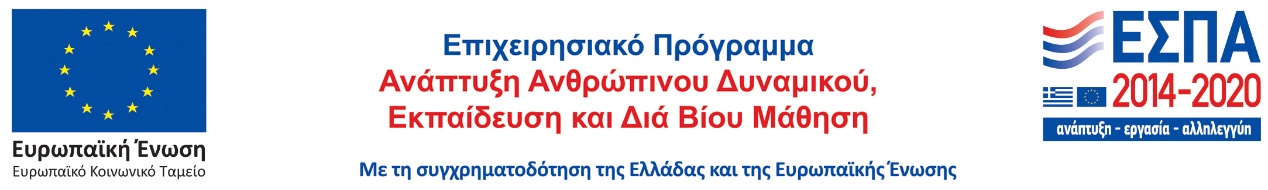 